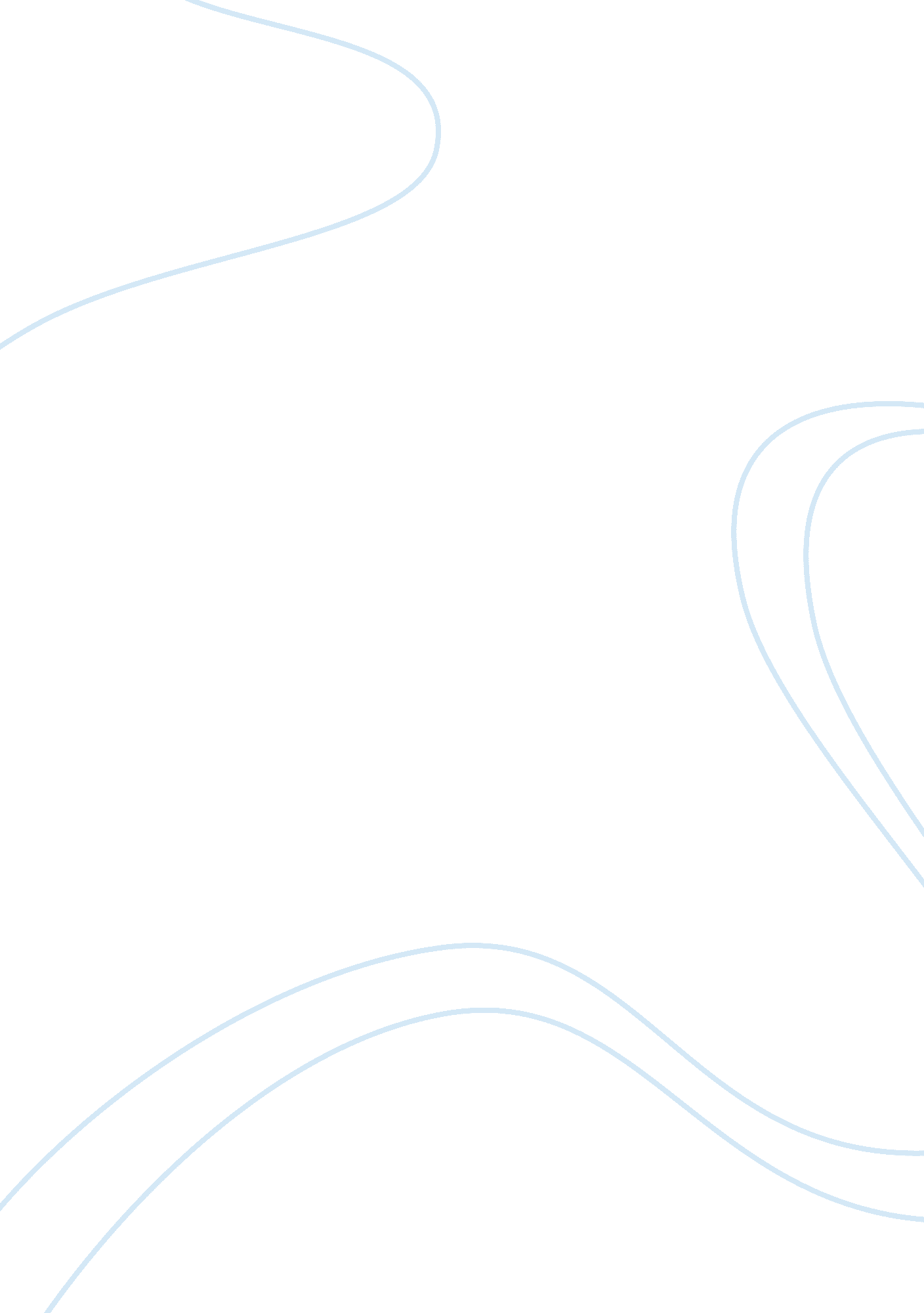 Management team and industry expertBusiness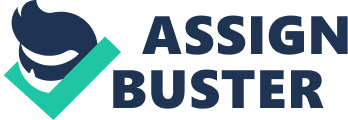 We are looking for the " Asymp. Sig. (2-tailed)" value, which in this case is 0. 858. This is the p-value for the test. We report the Wilcoxon signed-ranks test using the Z statistic. 
Assessment of the correlation between the variables; table 1 below shows the correlation between the variables. It is clear from the table that the number of trips made has the strongest correlation with the dependent variable safety; the correlation coefficient is given as 0. 961 which shows that the two variables have a strong linear positive relationship. Essentially, two variables have a significant relationship with the dependent variable (safety). Travel has a linear negative relationship with the dependent variable safety. 
Using only the strongest relationship identified above, a simple model simple linear regression model which could be used to predict a customer’s rating of safety was developed. Based on the above results, we construct a model of safety being predicted by a number of trips (since the number of trips had the strongest relationship); the model equation is given as follows; 
Using the above model, we can forecast (predict) the dependent variable. First, it can be observed that given zero trips one would expect the rating for safety on the system to be 1. 349. However, there is a positive relationship between the number of trips and the rating for safety on the system; the coefficient for the number of trips is given as 0. 108, this means that for any unit increase in the number of trips, one would expect the rating for safety on the system to increase by 0. 108. 